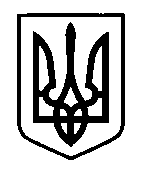 УКРАЇНАПрилуцька міська радаЧернігівська областьУправління освіти Про супровід до м. Чернігова на відбірково-тренувальні збори учня-претендента на участь у ІV етапі Всеукраїнської учнівської олімпіади з математикиВідповідно до листа Чернігівського обласного інституту післядипломної педагогічної освіти імені К.Д.Ушинського від 05.02.2018 року № 23/01–12/146  «Про проведення відбірково-тренувальних зборів» та з метою якісної підготовки учнів до участі у ІV етапі Всеукраїнської учнівської олімпіади з математикиНАКАЗУЮ:Направити на відбірково-тренувальні збори претендента на участь у ІV етапі Всеукраїнської учнівської олімпіади з математики, що відбудуться з 12 по 16  лютого 2018 року на базі Чернігівського обласного інституту післядипломної педагогічної освіти імені К.Д.Ушинського, Царука Павла Володимировича, ученя 9 класу Прилуцької загальноосвітньої школи I-III ступенів № 7 Прилуцької міської ради Чернігівської області.Призначити супроводжуючим та покласти відповідальність за життя та здоров’я учня під час поїздки до м. Чернігова і у зворотному напрямку на П’ятигорця Дмитра Юрійовича, учителя інформатики Прилуцької загальноосвітньої школи I-III ступенів № 7 Прилуцької міської ради Чернігівської області.Контроль за виконанням даного наказу покласти на спеціаліста І категорії управління освіти Гуляєву Т.М.Начальник управління освіти							С.М.ВОВКПідготував									Д.Г.КлугманПогоджено									Я.М.Прокопенко07 лютого 2018 р.НАКАЗм. Прилуки№ 25